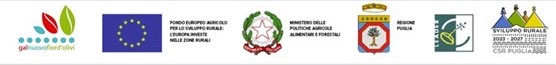 GAL NUOVO FIOR D’OLIVI: Progettazione partecipataProgettiamo insieme la Strategia di Sviluppo Locale (SSL) 2023/2027Un approccio bottom up per definire la SSLNel mese di Luglio 2023 il GAL Nuovo Fior D'Olivi ha avviato un ciclo di consultazioni pubbliche finalizzate alla definizione della Proposta di Strategia di Sviluppo Locale (SSL) 2023-2027, che verrà candidata all' "Avviso Pubblico per la Selezione delle proposte di SSL dei Gruppi di Azione Locale SRG06 Leader", emanato dalla Regione Puglia ( DGR 108/2023).Tale percorso di informazione e progettazione partecipata dal basso, "bottom up", rappresenta uno strumento di facilitazione e di condivisione di idee e osservazioni finalizzate all'elaborazione del Pda - Piano di Azione 2023-2027SSL 2023- 2027: perchè contribuire?Come avvenuto nelle programmazioni precedenti, il Gal Nuovo Fior d'Olivi mette in atto un percorso di condivisione con gli attori e gli operatori del territorio. Il modello di seguito riportato rappresenta un'opportunità concreta per i singoli di contribuire all'analisi e all'individuazione dei bisogni, delle potenzialità, dei punti di forza e dei punti di debolezza del territorio compreso nell'Area GAL. Il contributo di idee della popolazione locale è di fondamentale importanza per la scelta dei due Ambiti Tematici (AT), intorno ai quali verteranno gli interventi attivati dalla SSL nel relativo Pda, atti al miglioramento della vivibilità nei Comuni del partenariato e alla creazione di nuove opportunità occupazionali.Nome: ____________________Cognome: _____________________Comune di: BinettoBitontoGiovinazzoGrumo AppulaModugnoPalo del ColleTerlizziTelefono: ___________Email: ______________Ragione sociale (se rappresentante di Ente pubblico, associazione, consorzio, impresa ecc..): ______________________________________________________________________Settore di attività o interesse:Agricoltura e AgroalimentareAllevamentoIndustriaArtigianatoCommercioTurismoServizi pubbliciCulturaVolontariatoLa funzione degli Ambiti TematiciGli Ambiti Tematici sono strumenti indispensabili per disegnare una SSL innovativa, integrata e multisettoriale. La SSL punterà al massimo su due temi, di cui uno centrale, che saranno strettamente interconnessi tra loro, per il raggiungimento dei risultati attesi dal Pda. Nell'ambito di questa programmazione, non più di livello regionale ma nazionale, le informazioni e i dati dei GAL assumono paticolare importanza per il monitoraggio e la valutazione del contributo del Leader al Piano Strategico della PAC (PSP) 2023-2027.La scelta Indicare i due Ambiti Tematici (AT), in ordine di priorità, sui quali si ritiene che l'Area Gal dovrà costruire la SSL e il relativo Pda nella Programmazione 2023-2027.Seleziona il primo Ambito Tematico:Servizi ecosistemici, biodiversità, risorse naturali e paesaggioSistemi locali del cibo, distretti, filiere agricole e agroalimentariServizi, beni, spazi collettivi e inclusiviComunità energetiche, bioeconomiche e ad economia circolareSistemi di offerta socioculturali e turistico-ricreativi localiSistemi produttivi locali artigianali e manifatturieriSeleziona il secondo Ambito Tematico:Servizi ecosistemici, biodiversità, risorse naturali e paesaggioSistemi locali del cibo, distretti, filiere agricole e agroalimentariServizi, beni, spazi collettivi e inclusiviComunità energetiche, bioeconomiche e ad economia circolareSistemi di offerta socioculturali e turistico-ricreativi localiSistemi produttivi locali artigianali e manifatturieriMotivazioni sulla scelta degli Ambiti Tematici:____________________________________________________________________________________________________________________________________________________Di cosa avrebbe bisogno il territorioIn questa sezione si possono proporre progetti e proposte di interventoFabbisogni____________________________________________________________________________________________________________________________________________________Proposte di intervento____________________________________________________________________________________________________________________________________________________Diritti dell'interessato ai sensi degli artt. dal 15 al 22 del Regolamento UE n. 679/2016 (GDPR) Acconsento al trattamento dei dati personali contenuti in base al D. Lgs. 196/2023, integrato con le modifiche introdotte dal il D. Lgs. 101/2018, e all'art. 13 del GDPR (Regolamento UE 2016/679).